…CRUNCH……“OOOOOOWWWWWEEEEE! That hurt!” 	    Name:____________________The Master Guide To FracturesLearning Target: Research and create a model to accurately depict the 10 fracture types and how they occur.Fractures to be modeled:Depressed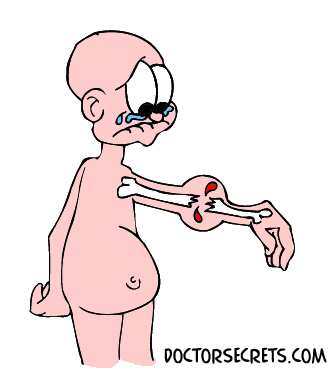 TransverseComminutedObliqueEpiphysealSpiralGreenstickAvulsionImpacted Stress FractureFor each fracture you must include the following:
1. Model of each fracture (must be 3-D) (2 pts)	Proficient: 3-D, clear fracture line, accurately represents fracture type, visually appealing2. Scenario/Situation for each fracture (4 pts)Scenario/situation is clearly explained or displayed and is appropriate for fracture typeExplain the type of force commonly applied to cause the fracture Appropriate location (bone) for fracture given and correlates with scenario/situationModelForceCommon LocationSituation/scenarioFracture Type2 pts1 pt1 pt2 ptsDepressedTransverseComminutedObliqueEpiphysealSpiralGreenstickAvulsionImpactedStress FractureTotals/20/10/10/20Final Score _________/2 =  _________/30 pointsFinal Score _________/2 =  _________/30 pointsFinal Score _________/2 =  _________/30 pointsFinal Score _________/2 =  _________/30 pointsFinal Score _________/2 =  _________/30 points